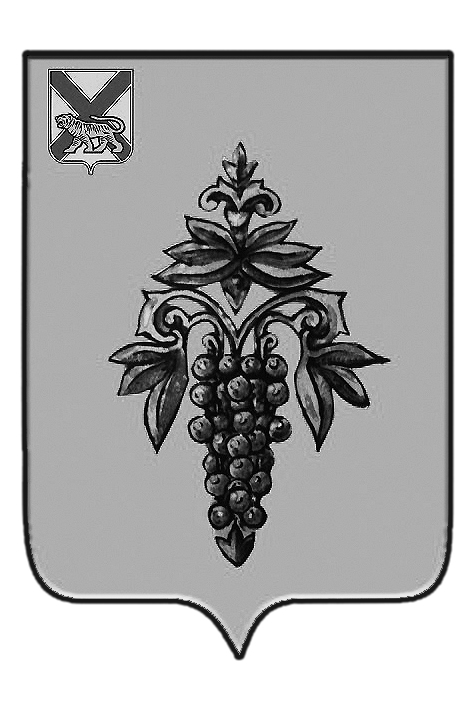 ДУМА ЧУГУЕВСКОГО МУНИЦИПАЛЬНОГО ОКРУГА Р  Е  Ш  Е  Н  И  Е	В соответствии со статьей 23 Устава Чугуевского муниципального округа,  Дума Чугуевского муниципального округаРЕШИЛА:1. Утвердить перечень имущества, используемого Краевым государственным автономным учреждением Приморского края «Многофункциональный центр предоставления государственных и муниципальных услуг в Приморском крае», передаваемого безвозмездно из муниципальной собственности Чугуевского муниципального округа в собственность Приморского края (прилагается).2. Поручить администрации Чугуевского муниципального округа осуществить необходимые действия по реализации настоящего решения в соответствии с действующим законодательством.3. Настоящее решение вступает в силу со дня принятия.Председатель ДумыЧугуевского муниципального округа                                         		Е.В.ПачковУтвержден решением Думы Чугуевского муниципального округа от  29.01.2021г. №  150ПЕРЕЧЕНЬимущества, предлагаемого к передаче из муниципальной собственностиЧугуевского муниципального округа в собственность Приморского краяот 29.01.2021г.№ 150Об утверждении перечня муниципального имущества, используемого Краевым государственным автономным учреждением Приморского края «Многофункциональный центр предоставления государственных и муниципальных услуг в Приморском крае», передаваемого безвозмездно из муниципальной собственности в собственность Приморского краяОб утверждении перечня муниципального имущества, используемого Краевым государственным автономным учреждением Приморского края «Многофункциональный центр предоставления государственных и муниципальных услуг в Приморском крае», передаваемого безвозмездно из муниципальной собственности в собственность Приморского краяОб утверждении перечня муниципального имущества, используемого Краевым государственным автономным учреждением Приморского края «Многофункциональный центр предоставления государственных и муниципальных услуг в Приморском крае», передаваемого безвозмездно из муниципальной собственности в собственность Приморского края№ ппПолное наименование организацииАдрес нахождения организации, ИНН организацииНаименование имуществаАдрес нахождения имуществаИндивидуализирующие  характеристики имущества1234561нежилое здание Приморский край, Чугуевский район, с. Чугуевка, ул. 50 лет Октября 161 «а»общая площадь 230,1 кв.м.,год постройки – 1975,кадастровый номер 25:23:150107:3109,балансовая стоимость 3181511,48 рублей 2земельный участок Приморский край, Чугуевский район, с. Чугуевка, ул. 50 лет Октября 161 «а»категория земель – земли населенных пунктов,вид разрешенного использования – общественное управление,общая площадь 1001 кв.м.,кадастровый номер 25:23:150107:3117,кадастровая стоимость 856365,51 рублей